กรณีเลิกจ้าง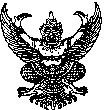 คำสั่งโรงเรียน................................................ ที่         / 2557เรื่อง  การเลิกจ้างอัตราจ้างชั่วคราว ตำแหน่ง พี่เลี้ยงเด็กพิการ(โครงการคืนครูให้นักเรียน).........................................		ด้วย นาย/นาง/นางสาว..................................................................ลูกจ้างชั่วคราว ตำแหน่งพี่เลี้ยงเด็กพิการ ( โครงการคืนครูให้นักเรียน ) ได้... (ระบุเหตุและหรือข้อเท็จจริงที่ควรเลิกจ้าง)................................................................................................................................................................................................		ดังนั้น  อาศัยอำนาจตามคำสั่งสำนักงานคณะกรรมการการศึกษาขั้นพื้นฐาน ที่ 1763/2556เรื่อง การมอบอำนาจเกี่ยวกับลูกจ้างชั่วคราว  สั่ง ณ วันที่  29  พฤศจิกายน  2556  จึงให้เลิกจ้าง นาย/นาง/นางสาว........................................................................................			ทั้งนี้   ตั้งแต่วันที่ ...................เดือน..................................พ.ศ. .................... เป็นต้นไป. 	สั่ง  ณ วันที่...................เดือน................................พ.ศ.................................				(...........................................................)			      ผู้อำนวยการโรงเรียน.....................................